Nos endroits préférés :
Le parc d’attractionsNos endroits préférés : 
Le magasin de jouetsNos endroits préférés : 
Les événements sportifsNos endroits préférés : 
Le cinéma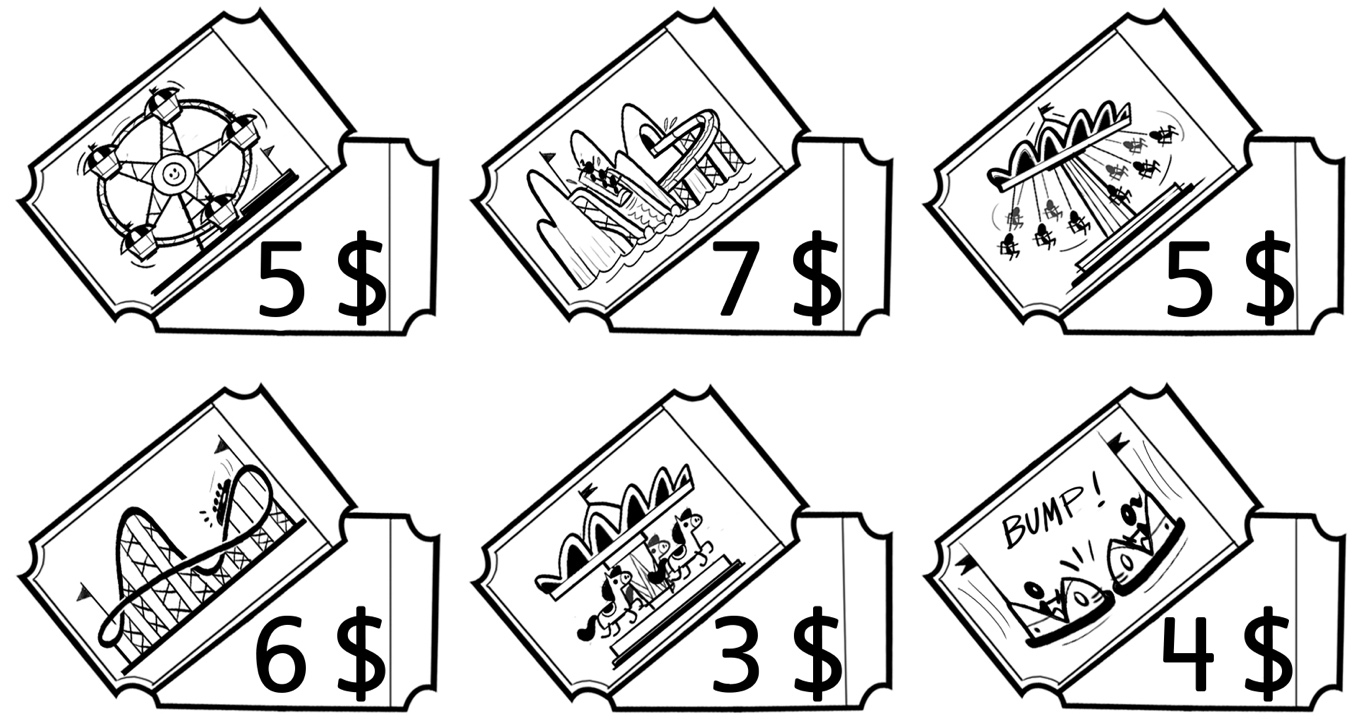 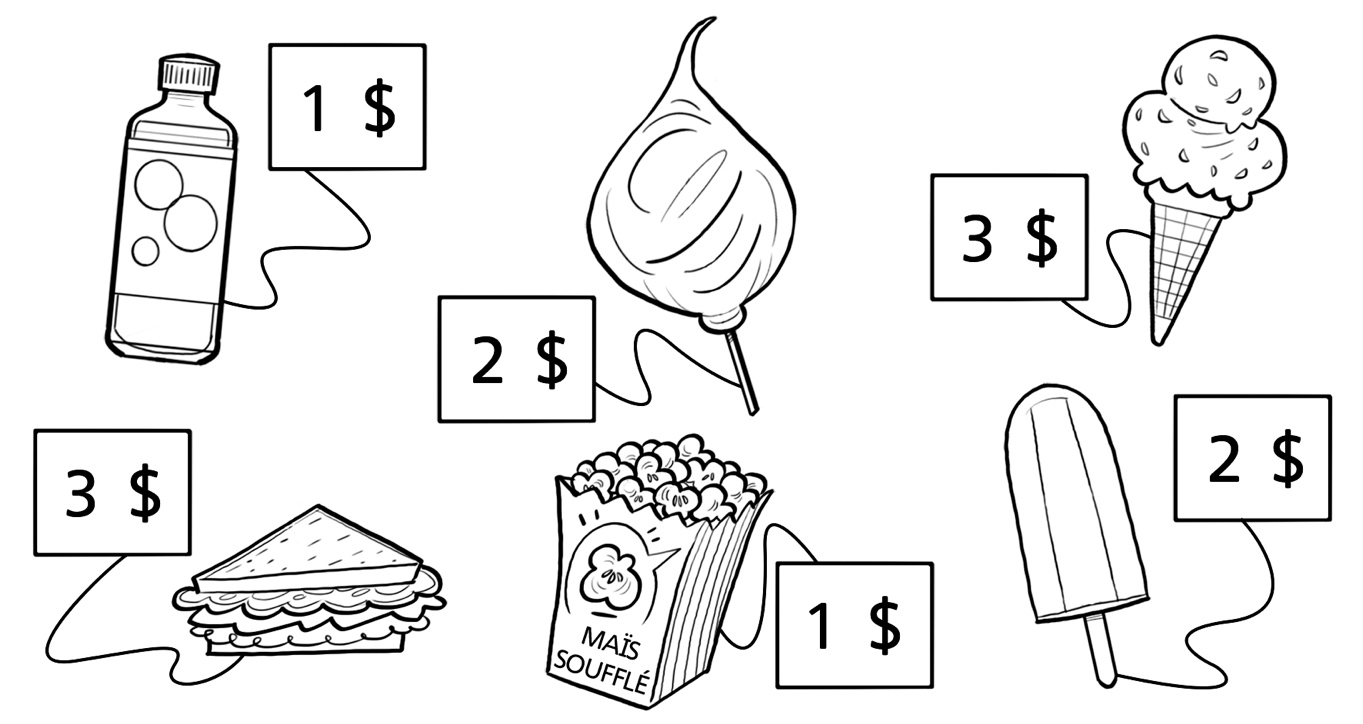 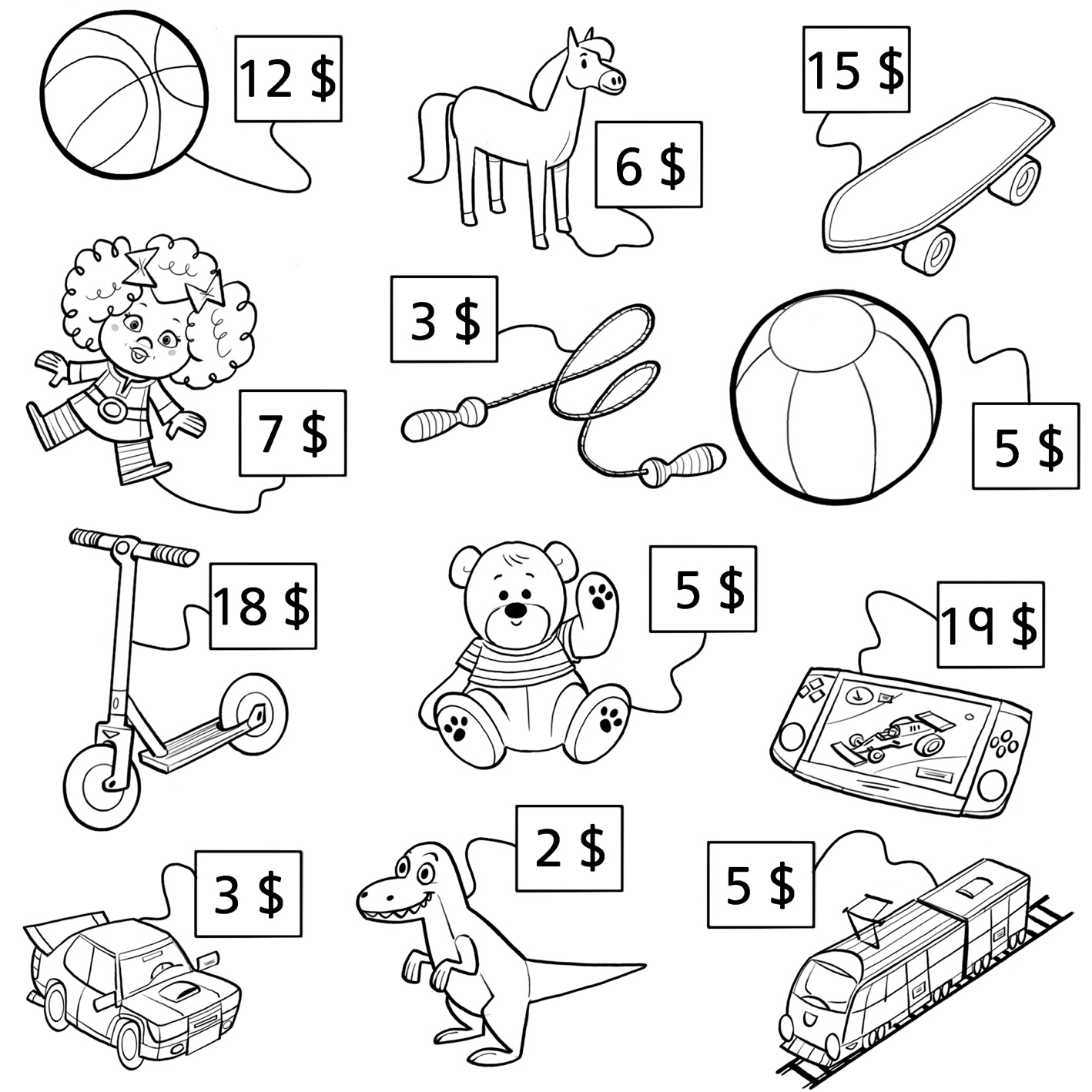 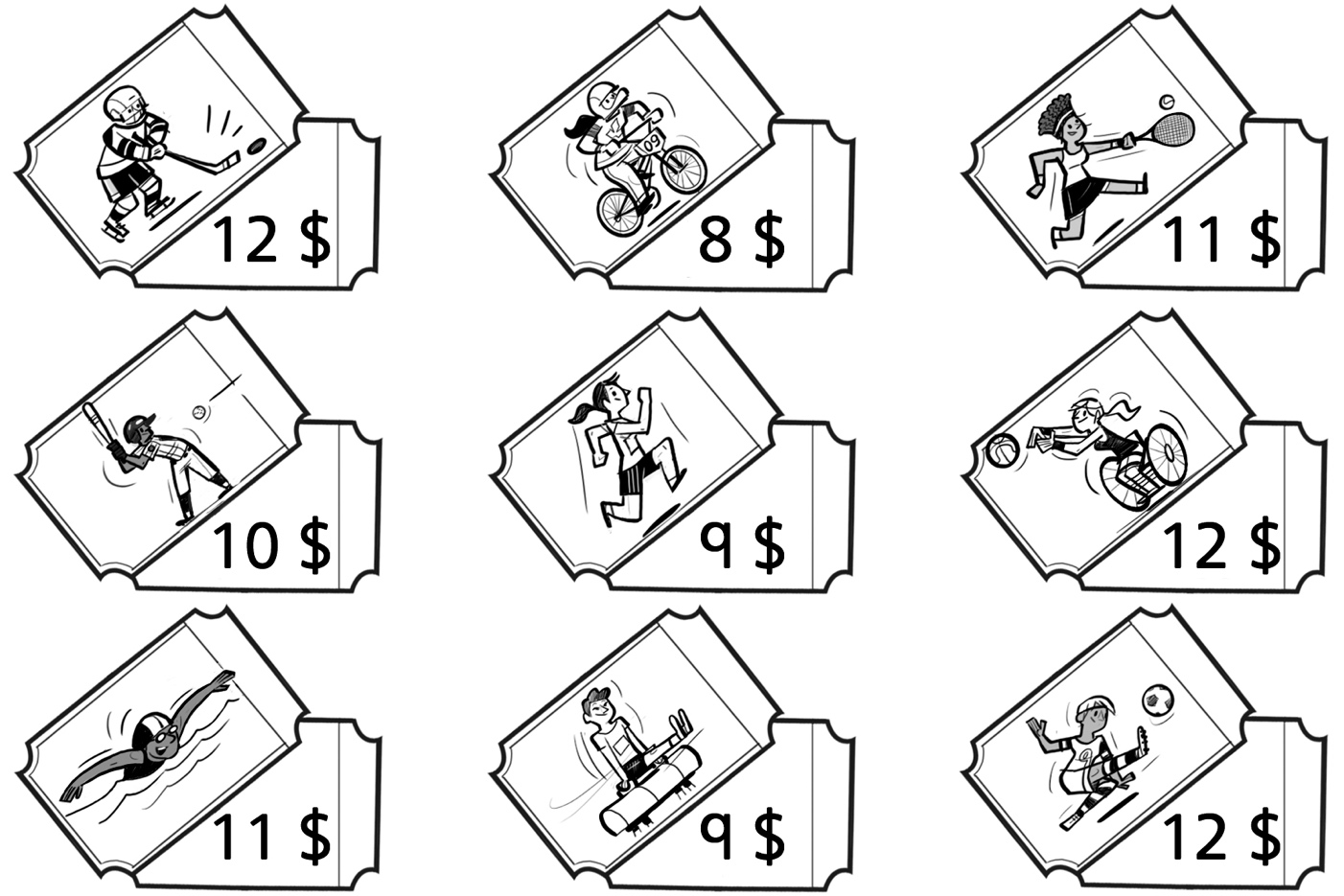 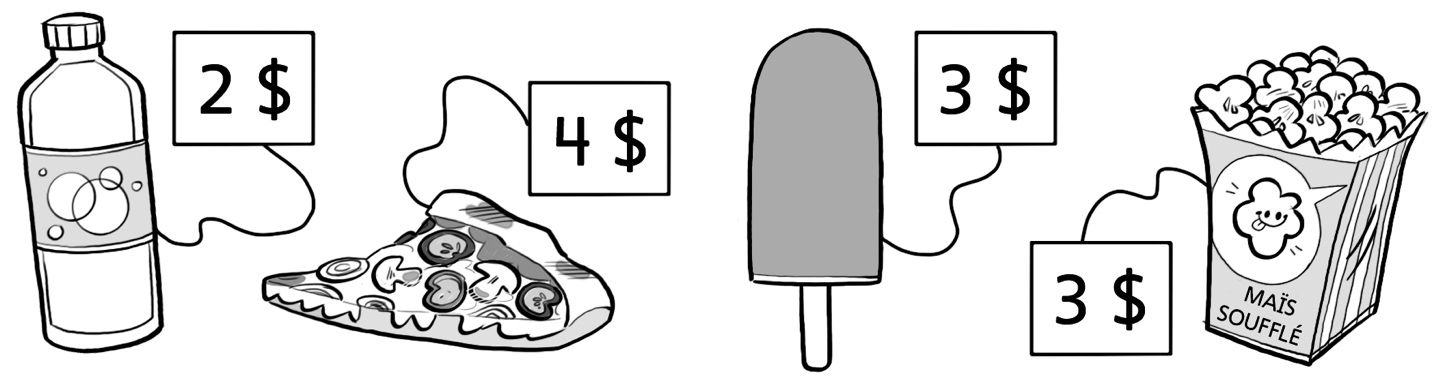 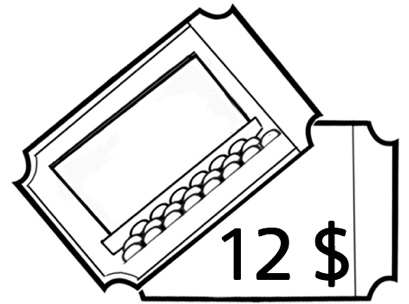 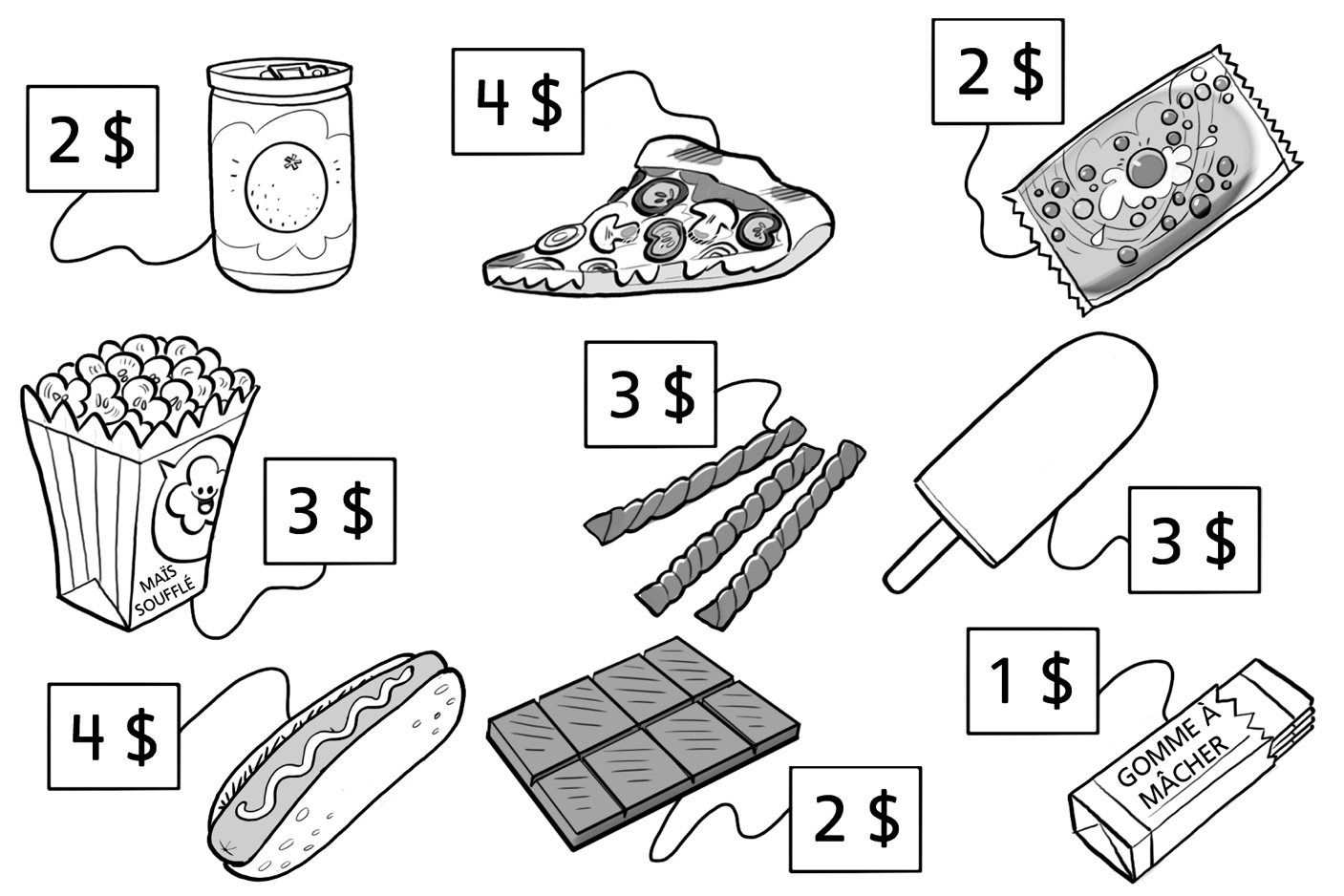 